Finanční správa zavádí bezplatnou daňovou složenku Tisková zpráva16. února 2016Ing. Petra Petlachová, ředitelka Odboru komunikace, tisková mluvčíOdbor komunikaceVe snaze usnadnit občanům plnění jejich daňových povinností, zavádí Finanční správa od 1. března tzv. daňovou složenku. Díky této složence budou moci občané, kteří preferují hotovostní placení, zaplatit své nejběžnější daně na nejbližší poště bez poštovného. Mnohonásobně se jim tím rozšíří dostupnost této služby. Bezplatná daňová složenka bude od 1. března standardně k dispozici na všech pobočkách České pošty, s.p. Jejím prostřednictvím budou moci občané (fyzické osoby) zaplatit daň z nemovitých věcí, daň z nabytí nemovitých věcí (popřípadě daň z převodu nemovitostí) a daň z příjmů fyzických osob podávajících přiznání, a to bez úhrady ceny platební transakce, tedy zdarma.„Přicházíme tak s obrovským usnadněním platby těchto daní pro ty, kteří chodí raději platit do pokladen finančních úřadů. Těch ale máme v současné době v celé republice jen 98 a často jsou pro obyvatele žijící na venkově strašně daleko. Síť poboček České pošty je nesrovnatelně širší, zahrnuje přes 3.200 míst i v těch nejzapadlejších koutech republiky. Navíc pokladny územních pracovišť finančních úřadů jsou standardně otevřeny jenom 2 dny v týdnu a nemohou konkurovat otevírací době a klientským podmínkám poboček pošty“, řekl ministr financí Andrej Babiš.Finanční správa neustále hledá další provozní úspory, aby zajistila občanům dostupné, komfortní a bezpečné placení daní, namísto omezeného a nákladného placení v pokladnách finančních úřadů. Každoročně uvedené druhy daní platí na pokladnách finančních úřadů zhruba 1 milion poplatníků.„Finanční správu přijde příjem a převod jedné platby na příslušný účet státu na 42,50 korun, kdežto České poště za tuto službu nyní zaplatíme necelou polovinu (18,50 korun). I když vezmeme v úvahu, že bezplatnou službu nyní samozřejmě využijí i občané, kteří doposud platili své daňové povinnosti obyčejnou složenkou i s poštovným, celkové náklady na zavedení daňové složenky se rozhodně nezvýší, ba naopak“, dodal generální ředitel Generálního finančního ředitelství Martin Janeček.Daňová složenka vypadá na první pohled jako běžná poštovní poukázka typu „A“. Liší se však od ní tím, že je v záhlaví označená jako Poštovní poukázka A – doklad V/DS, přičemž DS znamená daňová složenka. Složenka má v horní části bílý pruh, předtištěný transakční kód (113) a konstantní symbol (0001).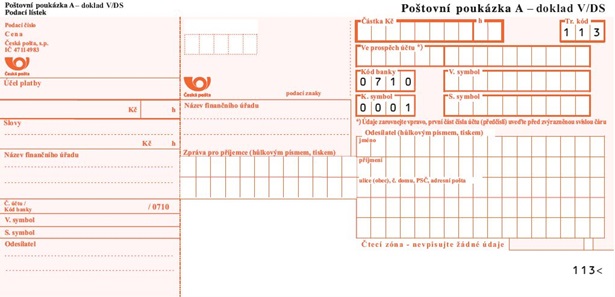 